        	                   REFUSAL SUPPORT PLAN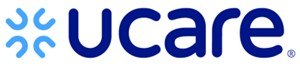              MSHO/Connect + MedicareREFUSAL SUPPORT PLAN CONTINUEDMEMBER INFORMATION DATE REFUSAL SUPPORT PLAN COMPLETED:DATE REFUSAL SUPPORT PLAN COMPLETED:DATE REFUSAL SUPPORT PLAN COMPLETED:DATE REFUSAL SUPPORT PLAN COMPLETED:Member Name Member Name Member ID#Date of BirthMember Phone # Member Phone # Care Coordinator Name & Phone #Care Coordinator Name & Phone #Primary Care Physician Name/Clinic Primary Care Physician Name/Clinic Primary Care Physician Phone #Primary Care Physician Phone #CARE TEAM INFORMATION CARE TEAM INFORMATION CARE TEAM INFORMATION CARE TEAM INFORMATION CARE TEAM INFORMATION CARE TEAM INFORMATION Name        Relationship to Member        Phone #      Name       Relationship to Member        Phone #      Name        Relationship to Member        Phone #      Name       Relationship to Member        Phone #      Name        Relationship to Member        Phone #      Name       Relationship to Member        Phone #      Name        Relationship to Member        Phone #      Name       Relationship to Member        Phone #      Name        Relationship to Member        Phone #      Name       Relationship to Member        Phone #      Name        Relationship to Member        Phone #      Name       Relationship to Member        Phone #      Name        Relationship to Member        Phone #      Name       Relationship to Member        Phone #      Name        Relationship to Member        Phone #      Name       Relationship to Member        Phone #      Name        Relationship to Member        Phone #      Name       Relationship to Member        Phone #      Name        Relationship to Member        Phone #      Name       Relationship to Member        Phone #      Name        Relationship to Member        Phone #      Name       Relationship to Member        Phone #      Name        Relationship to Member        Phone #      Name       Relationship to Member        Phone #      Has Preventive Care been addressed?     Yes     No(e.g. immunizations, tobacco and alcohol use, fall risk, medication and nutrition)If no, explain areas that need to be addressed: Has Preventive Care been addressed?     Yes     No(e.g. immunizations, tobacco and alcohol use, fall risk, medication and nutrition)If no, explain areas that need to be addressed: Has Preventive Care been addressed?     Yes     No(e.g. immunizations, tobacco and alcohol use, fall risk, medication and nutrition)If no, explain areas that need to be addressed: Has Preventive Care been addressed?     Yes     No(e.g. immunizations, tobacco and alcohol use, fall risk, medication and nutrition)If no, explain areas that need to be addressed: Has Preventive Care been addressed?     Yes     No(e.g. immunizations, tobacco and alcohol use, fall risk, medication and nutrition)If no, explain areas that need to be addressed: Has Preventive Care been addressed?     Yes     No(e.g. immunizations, tobacco and alcohol use, fall risk, medication and nutrition)If no, explain areas that need to be addressed: Does member need help coordinating a visit for Primary and Preventive Care?   Yes    No    NA    Does member need help coordinating a visit for Primary and Preventive Care?   Yes    No    NA    Does member need help coordinating a visit for Primary and Preventive Care?   Yes    No    NA    Does member need help coordinating a visit for Primary and Preventive Care?   Yes    No    NA    Does member need help coordinating a visit for Primary and Preventive Care?   Yes    No    NA    Does member need help coordinating a visit for Primary and Preventive Care?   Yes    No    NA    Rank by PriorityMy GoalsInterventionTarget DateMonitoring Progress/Goal Revision DateDate Goal Achieved/Not Achieved (Month/Year) Low Medium HighI will contact my Care Coordinator when I need assistance obtaining care or services over the next year. Care Coordinator provided contact information including name and phone number.  Low Medium High Low Medium HighCare Coordinator/ Case Manager follow-up will occur:      Once a month     Every 3 months     Every 6 months     Other:      Other concerns or barriers to care: 
     Care Coordinator/ Case Manager follow-up will occur:      Once a month     Every 3 months     Every 6 months     Other:      Other concerns or barriers to care: 
     Care Coordinator/ Case Manager follow-up will occur:      Once a month     Every 3 months     Every 6 months     Other:      Other concerns or barriers to care: 
     Care Coordinator/ Case Manager follow-up will occur:      Once a month     Every 3 months     Every 6 months     Other:      Other concerns or barriers to care: 
     Care Coordinator/ Case Manager follow-up will occur:      Once a month     Every 3 months     Every 6 months     Other:      Other concerns or barriers to care: 
     Care Coordinator/ Case Manager follow-up will occur:      Once a month     Every 3 months     Every 6 months     Other:      Other concerns or barriers to care: 
     Refusal entered into MMIS annually     Date Completed:      Care Coordinator Signature:       Credentials        Date:      Confirm Primary Care Provider:      Date the Refusal letter sent to member:      Date Provider Engagement letter sent:        Fax      Email      EMR      N/A    * N/A can be used if unable to confirm PCP   Refusal entered into MMIS annually     Date Completed:      Care Coordinator Signature:       Credentials        Date:      Confirm Primary Care Provider:      Date the Refusal letter sent to member:      Date Provider Engagement letter sent:        Fax      Email      EMR      N/A    * N/A can be used if unable to confirm PCP   Refusal entered into MMIS annually     Date Completed:      Care Coordinator Signature:       Credentials        Date:      Confirm Primary Care Provider:      Date the Refusal letter sent to member:      Date Provider Engagement letter sent:        Fax      Email      EMR      N/A    * N/A can be used if unable to confirm PCP   Refusal entered into MMIS annually     Date Completed:      Care Coordinator Signature:       Credentials        Date:      Confirm Primary Care Provider:      Date the Refusal letter sent to member:      Date Provider Engagement letter sent:        Fax      Email      EMR      N/A    * N/A can be used if unable to confirm PCP   Refusal entered into MMIS annually     Date Completed:      Care Coordinator Signature:       Credentials        Date:      Confirm Primary Care Provider:      Date the Refusal letter sent to member:      Date Provider Engagement letter sent:        Fax      Email      EMR      N/A    * N/A can be used if unable to confirm PCP   Refusal entered into MMIS annually     Date Completed:      Care Coordinator Signature:       Credentials        Date:      Confirm Primary Care Provider:      Date the Refusal letter sent to member:      Date Provider Engagement letter sent:        Fax      Email      EMR      N/A    * N/A can be used if unable to confirm PCP   